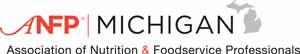 Attention all MI ANFP Members:We will be having our Spring 2023 Conference on April 14, 2023, Friday 8:00am-4:30pmat the GFS Corporate Headquarters Building1300 Gezon Parkway SW Wyoming, MI 49509(Lunch & Beverages will be provided)The cost is $70.00 if you Register by April 6, 2023(After 4/6/23, cost is $80.00)Students & Retirees is $50.00We are requesting 7 CE hours from Nationals.TO REGISTER:Send email or text with name & Membership # to:Dennise Safford CDM, CFPPdennisesafford@gmail.com586.612.2114To PAY:Payment details are online @ ANFPonline.orgMichigan Chapter-Event detailsA Few Local Hotels:Hyatt Place Grand Rapids-South-2150 Metro Ln SW WyomingHampton Inn-Grand Rapids South-755 54th St WyomingHoliday Inn & Suites Grand Rapids South Wyoming-5870 Clyde Park Ave